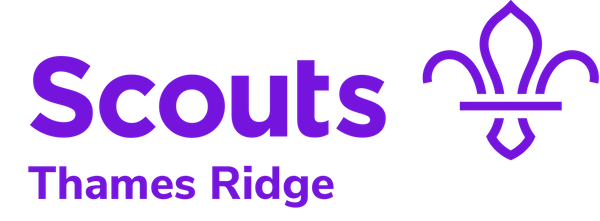 Scouting ProgramBadge Bookletphotography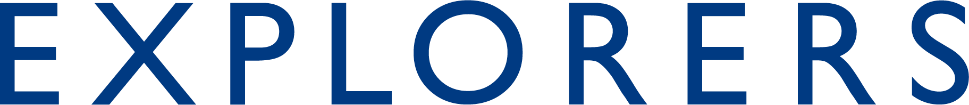 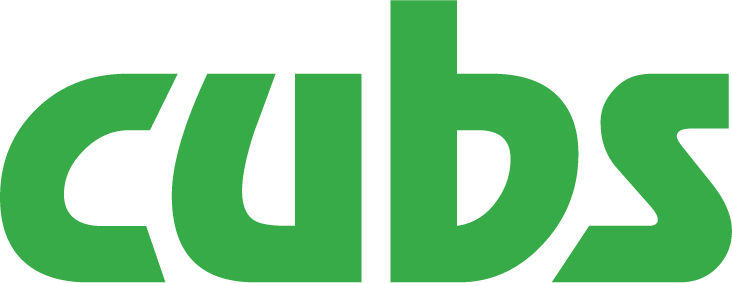 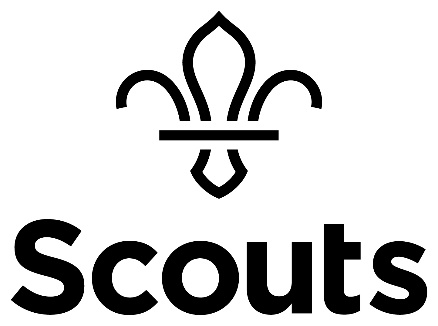 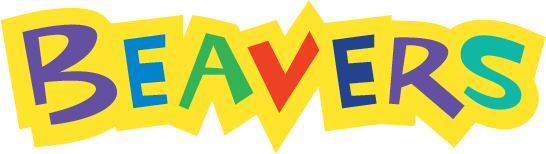 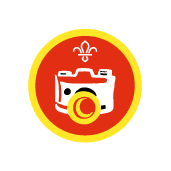 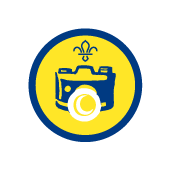 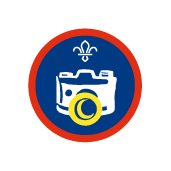 District Photography Competition.The Rules:This competition is open to all sections and leaders so can be completed by all members of scouting at home and is a great way to encourage some scouting at home.This can be done in groups or on an individual basis now.Please register interest via the survey below: https://www.surveymonkey.co.uk/r/WTBDR97 The rules:One image per member/ sectionMust match the theme “What makes scouting fun”Including a little description of what the image represents The image must contain a location of where the image was takenThese photos can be as creative as you would like however the more creative the better!!There will be a winner of each section so one for Beavers, Scouts, Explorers, Network and Leaders. In addition to this there will be a 1st, 2nd and 3rd for the overall competition.The Deadline:  1st July 2020 13:00Submissions: Please can all submissions be sent to the email address below along with a name, section and group/unit.photo@thamesridgescouts.org.uk Leader Advice and Help:Help and GuidesIf these at home activates are completed, then the photography badges should be able to be signed off for each of the sections.Questions:If you have any questions, please don’t hesitate to email.dyc@thamesridgescouts.org.ukPhotography at Home: The at home challenges:Make a college of photos:     Take 10 photos with a small description of why you took theseStory Time:Take a series of photos and create a real-life comic story Local Fact files and Leaflets:Take a series of photos and look into the background information of the photos using this background information create a leaflet or a fact file about the series of local photos Filming Fun:Using a series of photographs make a short animation sequenceTaking care of equipment:Show how to take care of the digital cameraPhotography at Home: The at home challenges:Make a college of photos:     Take 12 photos with some in black and white and some in colourStory Time:Take a series of photos and create a story board of the photos with and introduction, middle, dilemma and ending. This could then be turned into a short story which could take Local Fact files and Leaflets: Take a series of photos and look into the background information of the photos using this background information create a leaflet or a fact file about the series of local photos Filming Fun:Using a digital camera, make a short film on a subject of your choice. Using a series of photographs make a short animation sequence.Taking care of equipment:Show how to take care of the digital cameraPhotography at Home: The at home challenges: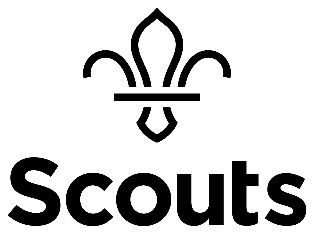 Make a college of photos:     Take 15 photos with 6 black and white with a variety of different techniques and effectsStory Time:Take 1 or 2 photos and create a short story about them using the photos as focus points for the story Local Fact files and Leaflets:All sections: Take a series of photos and look into the background information of the photos using this background information create a leaflet or a fact file about the series of local photos Filming Fun:Produce at least 2 short films from two categories: Documentary, music video, drama, situation comedy, advertisement, training films. During these short films you should use a series of different filming techniques: etc: panning, zooming, close-ups, long shots and use of additional lightingTaking care of equipment:Show the main functions of a digital camera including digital compression, shutter speed and aperture. Describe the basic functions of a camera. Photography at Home: The at home challenges:Make a college of photos:     Take 17 photos with 7 negative photos with a large range of techniques and effects used on the photosStory Time:Take 1 or 2 photos and create a short story about them using the photos as focus points for the storyLocal Fact files and Leaflets:Take a series of photos and look into the background information of the photos using this background information create a leaflet or a fact file about the series of local photos Filming Fun:Produce at least 3 short films from two categories: Documentary, music video, drama, situation comedy, advertisement, training films. During these short films you should use a series of different filming techniques: etc: panning, zooming, close-ups, long shots and use of additional lightingTaking care of equipment:Diagnose faults that happen at the photographing, editing or printing stages. Show the main functions of a digital camera including digital compression, shutter speed and aperture. Describe the basic functions of a camera.How to take great photos Share these tips and test them out. The basics Choose what you’re going to photograph (this is called your ‘subject’) and decide if you want to take a picture of all or part of it (for example, if it’s a person, do you want to include their whole body?) Move the frame around until you’re happy with how it looks. Hold the camera steady and press the button gently. Make sure the camera doesn’t move as you press. Check the picture—it’s often a good idea to take another one so you can choose which one is best. Getting the right light Look at where the light’s coming from and move the frame around until you’re happy with how it looks. Try to keep the light source to the side or behind you. Get the right distance away from the subject. Are you close enough? You may need to stand, sit, or lie to find the best angle. Keep an eye out for interesting shapes, colours, and textures to photograph. You may want to use something on the foreground (at the front of the picture) to ‘frame’ it, for example, the branch of a tree, a window, or a doorway. Taking pictures of people Take the picture outside if you can. Decide if you want to take a picture of their face (this is a portrait) or their whole body. Find a good background for them to stand in front of—do you want it to be busy and colourful, or would that be too distracting? Ask them to strike a pose and stay still while you take the photo. Always take another picture, just in case they closed their eyes! Taking pictures of groups Ask the people to stand or sit in different positions—think about how you can fit them all into the frame. Try different backgrounds. What looks best? People don’t always have to look straight at the camera, and they don’t need to smile. Try different poses, angles, and expressions. Experiment with your own ideas—if it doesn’t quite work, it’s OK. Just try again! 